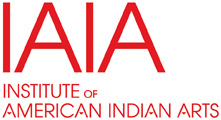 Institute of American Indian ArtsPolicy on Fundraising Activities by IAIA Community Individuals and GroupsFundraising Activity Proposal FormInstructionsProposed Activity must support an Institutional PriorityProposal must receive all approvals prior to engaging in any fundraising or external activitiesProposal must be submitted to the Office of Institutional Advancement (OIA): At least 3 weeks prior to commencement of fundraising activity, orAt least 3 months prior to commencement of fundraising activity if the involvement of the OIA is requested.After proposal form is completed, it needs to be approved by:The appropriate supervisorThen the appropriate Cabinet memberThen the OIA (in some cases the OIA will seek the President’s approval as well) Communications information and design(s) for literature produced in connection with the fundraising activity must be submitted to the Marketing and Communications Director at least 3 weeks prior to the production of the literature.Please refer to the Policy on Fundraising Activities for the complete guidelinesAttach additional sheets if necessaryTo be completed by the requesting individual or group:Contact InformationProposed Activity InformationApprovalsTo be completed by the OIA:OIA Approval:     Approved as is	          Approved with changes	     Not approved** The President’s approval is required only when the proposed activity’s revenue is expected to be $5,000 or more; or when otherwise requested by the OIA.Name of individual/group: Proposal date: Contact name (if different): Contact name (if different): Contact email: Contact phone: Name:Date:Institutional Priority Addressed by the Activity (refer to the most current Strategic Plan):Institutional Priority Addressed by the Activity (refer to the most current Strategic Plan):Purpose (describe how Activity supports the Institutional Priority):Purpose (describe how Activity supports the Institutional Priority):Activity Description (including plans, activities, etc.):Activity Description (including plans, activities, etc.):Proposed donors/sponsors to be solicited (who is the target audience):Proposed donors/sponsors to be solicited (who is the target audience):Amount expected to be raised   $Amount expected to be raised   $Timetable and Budget (if applicable):Timetable and Budget (if applicable):Is fundraising assistance needed from OIA?(please note the deadlines listed in the instructions above)Is fundraising assistance needed from OIA?(please note the deadlines listed in the instructions above)If yes, please describe:If yes, please describe:Name (print):Signature:Date:Supervisor (print):Signature:Date:Cabinet Member (print):Signature:Date:Special Instructions/Guidelines (if applicable):Special Instructions/Guidelines (if applicable):Special Instructions/Guidelines (if applicable):Advancement Director (print):Signature:Date:President** (print):SignatureDate: